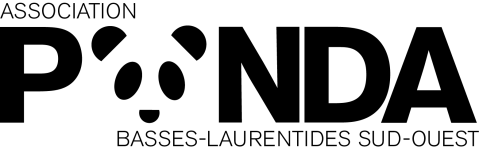 « Et si ce n’était pas de la mauvaise volonté... ? »Apprendre avec le TDAHProgramme d’ateliers spécifiques aux besoins des jeunes adultes avec un TDAH Formation aux intervenantsComprend :Formation de 2 jours Manuel incluant 10 ateliers prêts-à-animerClé USB (matériel reproductible)Dates :23 et 24 novembre 2017Heures :9 h 00 à 16 h 30Endroit :Athénée de formation professionnelle Ariana720, boul. Décarie, #200MONTRÉAL (Québec)H4L 3L5Formatrices : Anne-Marie Delisle, psychoéducatrice, et Caroline Gagné, psychologueCoût :450,00 $ par personne (sans taxes)Mode de paiement :Chèque à l’ordre de l’Association PANDA BLSO expédié par la poste au :29, Chemin d’Oka, SAINT-EUSTACHE (Québec) J7R 1K6.Politique d’annulation : Aucun remboursement ne sera effectué. Toutefois, une personne substitut peut être désignée en tout temps.Détenteur d’un numéro d’agrément d’organisme formateurHébergement et repas non inclusPLAN DE FORMATION Jour 1 Présentation des formateurs, de l’horaire des deux jours de formation et des participants.Activité « Comment ça va? »Contexte d’implantation du programmeBref historique et retombées du programmeConstats et besoinsProjet piloteExploration du manuelApproches pédagogiquesExpérientiellePsychoéducativeAutoévaluationVivre avec le TDAH Forces et qualitésSymptômesÉvaluation et diagnostic chez l’adulteActivité « Banc d’essai »Ateliers prêts-à-animer et fiches d’activitésStructure des ateliersRecrutement des participantsRencontre préliminaireNotre conception de l’engagementThèmes abordésActivité « Prendre l’habitude »Jour 2Activité « Comment ça va? »Retour sur la journée précédenteFondements théoriques du programmeLes trois cerveauxL’anxiétéL’attachementRoule ton quadrant : styles cognitifs, formes d’intelligence et apprentissageLes gestes mentauxL’Actualisation du Potentiel IntellectuelConception d’ateliers adaptés au milieu des participantsExploration de thèmes possibles Identification des besoinsIdentification des moyensConditions gagnantesBibliographie, Figures et TableauxConclusion et évaluation 